基本信息基本信息 更新时间：2024-05-12 09:11  更新时间：2024-05-12 09:11  更新时间：2024-05-12 09:11  更新时间：2024-05-12 09:11 姓    名姓    名王潆王潆年    龄36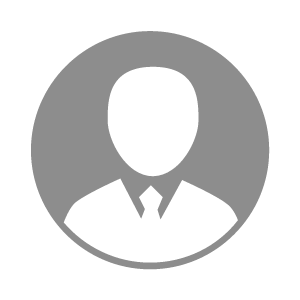 电    话电    话下载后可见下载后可见毕业院校电子科技大学成都学院邮    箱邮    箱下载后可见下载后可见学    历本科住    址住    址期望月薪10000-20000求职意向求职意向种畜禽销售经理种畜禽销售经理种畜禽销售经理种畜禽销售经理期望地区期望地区四川省|贵州省四川省|贵州省四川省|贵州省四川省|贵州省教育经历教育经历就读学校：电子科技大学成都学院 就读学校：电子科技大学成都学院 就读学校：电子科技大学成都学院 就读学校：电子科技大学成都学院 就读学校：电子科技大学成都学院 就读学校：电子科技大学成都学院 就读学校：电子科技大学成都学院 工作经历工作经历工作单位：四川圣迪乐村生态食品股份有限公司 工作单位：四川圣迪乐村生态食品股份有限公司 工作单位：四川圣迪乐村生态食品股份有限公司 工作单位：四川圣迪乐村生态食品股份有限公司 工作单位：四川圣迪乐村生态食品股份有限公司 工作单位：四川圣迪乐村生态食品股份有限公司 工作单位：四川圣迪乐村生态食品股份有限公司 自我评价自我评价其他特长其他特长